Publicado en Les Oliveres el 26/05/2021 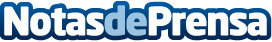 La cadena Ohtels se asocia con Ges Spa y Belleza con el objetivo de profesionalizar los spas de sus hotelesLa cadena de hoteles Oh!tels, que cuenta con un total de 16 hoteles situados en Andalucía y la Costa Dorada, une sus fuerzas a Ges Spa y Belleza, empresa con más de 20 años de experiencia que gestiona spas a nivel nacional, con el objetivo de profesionalizar los balnearios de varios de sus hoteles y ofrecer a sus clientes una experiencia más amplia y completa, gracias a los más de 50 servicios que Ges Spa y Belleza ofrece en todos sus centros de spaDatos de contacto:Juan José Sánchez Pérez607341501Nota de prensa publicada en: https://www.notasdeprensa.es/la-cadena-ohtels-se-asocia-con-ges-spa-y Categorias: Nacional Viaje Cataluña Andalucia Entretenimiento Turismo Restauración http://www.notasdeprensa.es